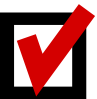 Student ChecklistThe student will:Meet with the school counselor for a Credit Flex counseling sessionReceive a Credit Flexibility application folder from the school counselorComplete the Core Flex application under the supervision of your parentsSubmit the completed application to your school counselor by April 15 (or October 15 for second semester)If necessary, make revisions to your education plan and resubmit to your school counselor within the allotted time (two weeks)School Counselor ChecklistThe School Counselor will:Set up an individual Credit Flex consultation session with each student interested in credit flexibilityDuring the Credit Flex consultation session, inform the student of the following;Does the Credit Flex option align with the student’s other courses?Does the Credit Flex option prepare the student for college and/or a career?The student must identify the specific course for which he or she is flexing out.The student must identify a properly certified Lake Local teacher of record who agrees to work with the student.The student must declare the type of credit flex option – testing out or educational option.Provide the student with a Credit Flexibility application folderReceive the completed Credit Flexibility applications when a student submits themAttach a current academic transcript (official or unofficial) to the student’s credit flex applicationOrganize, set up a time for the Credit Flex Committee to meet and send the Credit Flex applications to the Credit Flex Committee for review